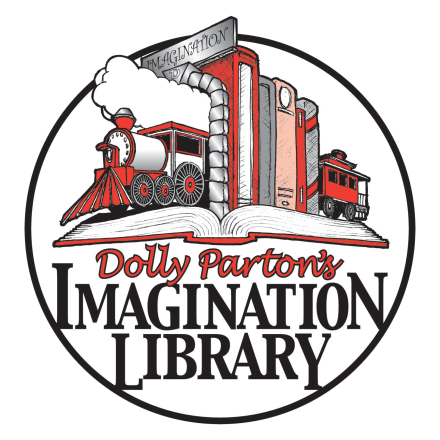 OFFICE ASSISTANTJOB DESCRIPTION: help with office tasks, like opening and sorting mail or stamping forms with registration location information, etc.OPENING/SORTING MAILSign up for Office Assistant volunteer slots on needed days, which are typically weekdays in the middle or end of each monthCheck in with Volunteer Manager at beginning of your shift to get mail that needs to be opened and sortedOpen envelopes (if there is anything other than forms inside, such as donations or a note, contact Volunteer Manager immediately)Envelopes that contain registration forms only:check that Group Code has been stamped on form (if not, stamp with code 000000)staple registration forms to envelope they came in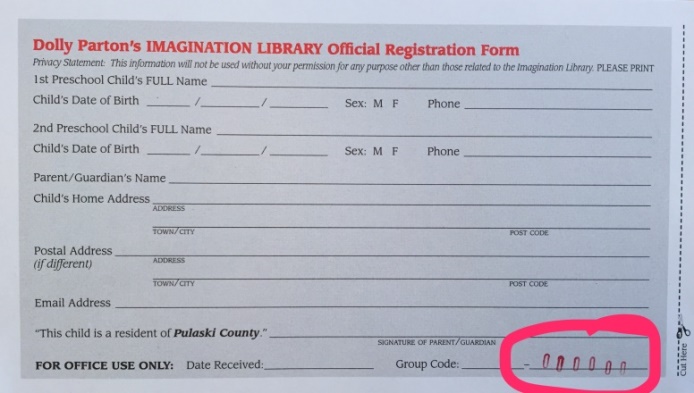 STAMPING REGISTRATION FORMSSign up for Office Assistant volunteer slots on needed days, which are typically weekdays in the middle or end of each monthCheck in with Volunteer Manager at beginning of your shift to get blank registration forms and site formsCheck that the stamp is on the correct number; adjust as neededTEST the stamp at least once or twice before you start stamping registration formsStamps use MANUAL ink pads, so you have to stamp the ink pad each time you use the stampStamp the appropriate number of forms with the Group Codedo not push the stamp down too hard or numbers will smear!When done, put all forms with the same number back in envelope or box and place site form in front of envelope/on top of boxReturn envelope/box to Volunteer Manager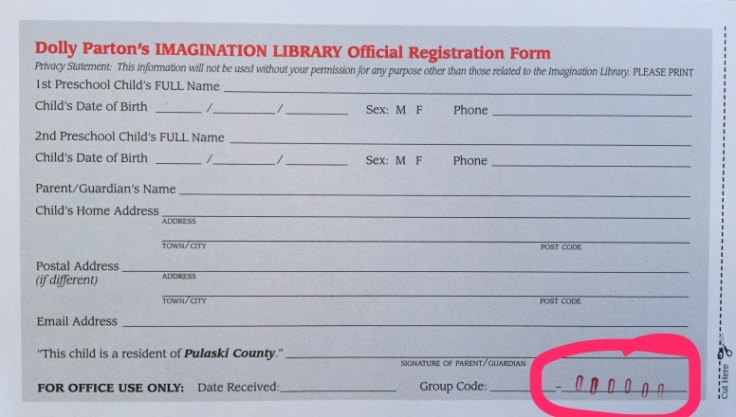 OTHER OFFICE DUTIESWe may have other office needs from time to time, such as helping send thank you letters to donors, filing, scanning forms, etc. Those jobs will be added on an as-needed basis and supervised by the Volunteer Manager. 